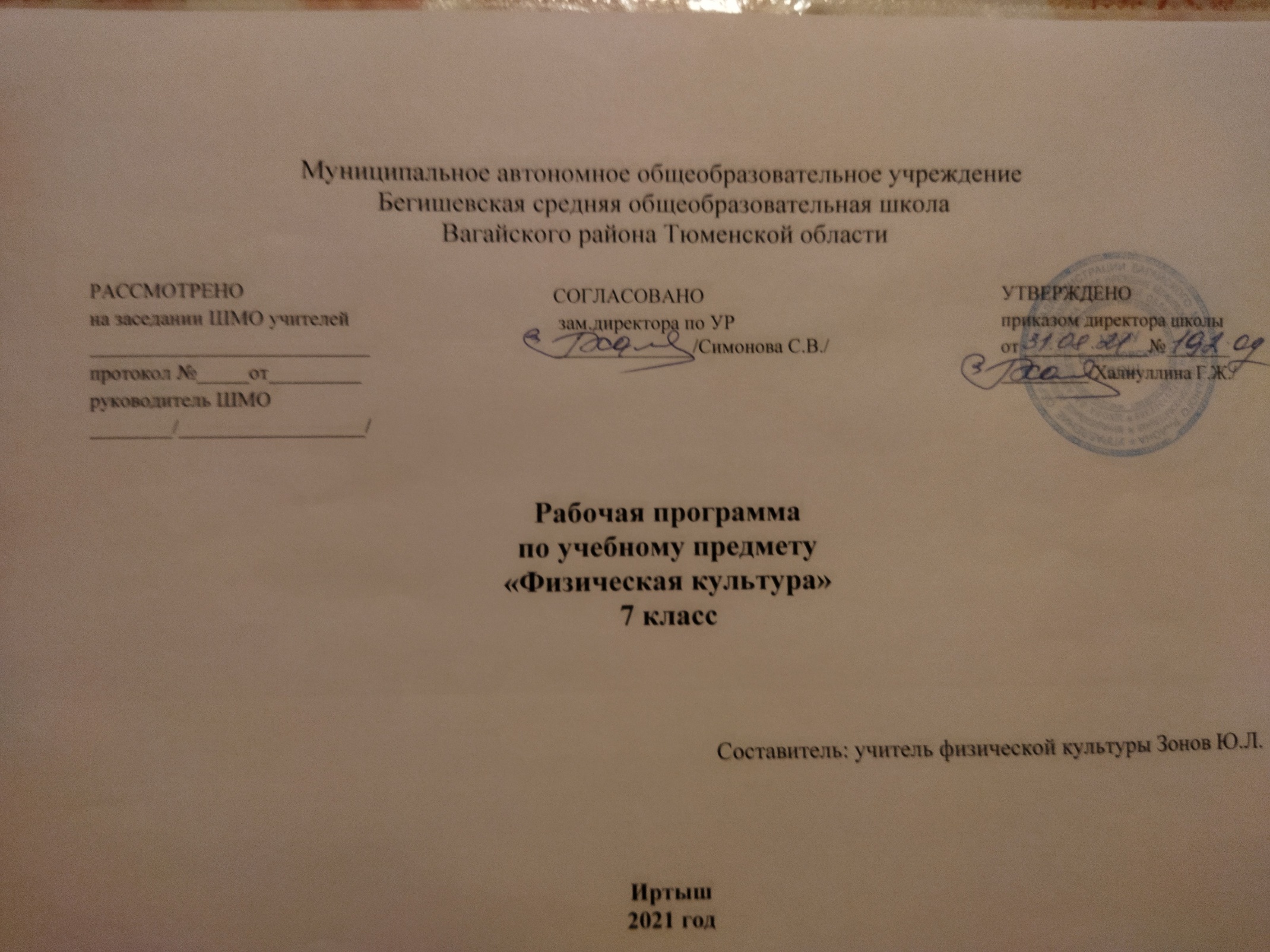 Планируемые результаты освоения учебного предмета«Физическая культура»Личностные результатыЛичностные результаты отражаются в готовности обучающихся к саморазвитию индивидуальных свойств личности, которые приобретаются в процессе освоения учебного предмета «Физическая культура». Они включают в себя основы гражданской идентичности, сформированную мотивацию к обучению; и познанию в сфере физической культуры, умения использовать ценности физической культуры для удовлетворения индивидуальных интересов и потребностей, достижения личностно значимых результатов в физическом совершенстве.• воспитание российской гражданской идентичности: патриотизма, любви и уважения к Отечеству, чувства гордости за свою Родину, прошлое и настоящее многонационального народа России;• знание истории физической культуры своего народа, своего края как части наследия народов России и человечества;• усвоение гуманистических, демократических и традиционных ценностей многонационального российского общества;•   воспитание чувства ответственности и долга перед Родиной;• формирование ответственного отношения к учению, готовности и способности обучающихся к саморазвитию и самообразованию на основе мотивации к обучению и познанию, осознанному выбору и построению дальнейшей индивидуальной траектории образования на базе ориентировки в мире профессий и профессиональных предпочтений, с учётом устойчивых познавательных интересов;• формирование целостного мировоззрения, соответствующего современному уровню развития науки и общественной практики, учитывающего социальное, культурное, языковое, духовное многообразие современного мира;• формирование осознанного, уважительного и доброжелательного отношения к другому человеку, его мнению, мировоззрению, культуре, языку, вере, гражданской позиции, к истории, культуре, религии, традициям, языкам, ценностям народов России и народов мира;• готовности и способности вести диалог с другими людьми и достигать в нём взаимопонимания;   • освоение социальных норм, правил поведения, ролей и форм социальной жизни в группах и сообществах, включая взрослые и социальные сообщества;• участие в школьном самоуправлении и   общественной жизни в пределах возрастных компетенций с учётом региональных, этнокультурных, социальных и экономических особенностей;• развитие морального сознания и компетентности в решении моральных проблем на основе личностного выбора, формирование нравственных чувств и нравственного поведения, осознанного и ответственного отношения к собственным поступкам;• формирование коммуникативной компетентности в общении и сотрудничестве со сверстниками, старшими и младшими в процессе образовательной, общественно полезной, учебно-исследовательской, творческой и других видов деятельности;                                                             • формирование ценности здорового и безопасного образа жизни; усвоение правил индивидуального и коллективного безопасного поведения в чрезвычайных ситуациях, угрожающих жизни и здоровью людей, правил поведения на транспорте и на дорогах;• осознание значения семьи в жизни человека и общества, принятие ценности семейной жизни, уважительное и заботливое отношение к членам своей семьи.                            Метапредметные результаты• умение самостоятельно определять цели своего обучения, ставить и формулировать для себя новые задачи в учёбе и познавательной деятельности, развивать мотивы и интересы своей познавательной деятельности;• умение самостоятельно планировать пути   достижения целей, в том числе альтернативные, осознанно выбирать наиболее эффективные способы решения учебных и познавательных задач;• умение соотносить свои действия с планируемыми результатами, осуществлять контроль своей деятельности в процессе достижения результата, определять способы действий в рамках предложенных условий и требований, корректировать свои действия в соответствии с изменяющейся ситуацией;• умение оценивать правильность выполнения учебной задачи, собственные возможности её решения;• владение основами самоконтроля, самооценки, принятия решений и осуществления осознанного выбора в учебной и познавательной деятельности;• умение организовывать учебное сотрудничество и совместную деятельность с учителем и сверстниками;• умение работать индивидуально и в группе: находить общее решение и разрешать конфликты на основе согласования позиций и учёта интересов;•   умение формулировать, аргументировать и отстаивать своё мнение;• умение осознанно использовать речевые средства в соответствии с задачей коммуникации, для выражения своих чувств, мыслей и потребностей, планирования и регуляции своей деятельности.Предметные результаты•   понимание роли и значения физической культуры в формировании личностных качеств, в активном включении в здоровый образ жизни, укреплении и сохранении индивидуального здоровья;• овладение системой знаний о физическом совершенствовании человека, освоение умений отбирать физические упражнения и регулировать физические нагрузки для самостоятельных систематических занятий с различной функциональной направленностью (оздоровительной, тренировочной, коррекционной, рекреативной и лечебной) с учётом индивидуальных возможностей и особенностей организма, планировать содержание этих занятий, включать их в режим учебного дня и учебной недели;• приобретение опыта организации самостоятельных систематических занятий физической культурой с соблюдением правил техники безопасности и профилактики травматизма; освоение умения оказывать первую помощь  при  лёгких травмах; обогащение опыта совместной деятельности в организации и проведении занятий физической культурой, форм активного отдыха и досуга;•  расширение опыта организации и мониторинга физического развития и физической подготовленности; формирование умения вести наблюдение за динамикой развития своих основных физических качеств: оценивать текущее состояние организма и определять тренирующее воздействие на него занятий физической  культурой  посредством  использования стандартных физических нагрузок и функциональных проб, определять индивидуальные режимы физической нагрузки, контролировать направленность её воздействия на организм во время самостоятельных занятий физическими упражнениями с разной целевой ориентацией;•  формирование умений выполнять комплексы общеразвивающих, оздоровительных и корригирующих упражнений, учитывающих индивидуальные способности и особенности, состояние здоровья и режим учебной деятельности; овладение основами технических действий, приёмами и физическими упражнениями из базовых видов спорта, умением использовать их в разнообразных формах игровой и соревновательной деятельности; расширение двигательного опыта за счёт упражнений, ориентированных на развитие основных физических качеств, повышение функциональных возможностей основных систем организма, в том числе в подготовке к выполнению нормативов Всероссийского физкультурно-спортивного комплекса «Готов к труду и обороне» (ГТО).7 класс Ученик научится: выполнять комплексы упражнений по профилактике утомления и перенапряжения организма, повышению его работоспособности в процессе трудовой и учебной деятельности;выполнять общеразвивающие упражнения, целенаправленно воздействующие на развитие основных физических качеств (силы, быстроты, выносливости, гибкости, ловкости и координации); выполнять легкоатлетические упражнения в беге и прыжках (в высоту и длину); характеризовать содержательные основы здорового образа жизни, раскрывать его взаимосвязь со здоровьем, гармоничным физическим развитием и физической подготовленностью, формированием качеств личности и профилактикой вредных привычек; тестировать показатели физического развития и основных физических качеств, сравнивать их с возрастными стандартами, контролировать особенности их динамики в процессе самостоятельных занятий физической подготовкой; вести дневник по физкультурной деятельности, включать в него оформление планов проведения самостоятельных занятий физическими упражнениями разной функциональной направленности, данные контроля динамики индивидуального физического развития и физической подготовленности;проводить занятия физической культурой с использованием оздоровительной ходьбы и бега, подвижных игр, обеспечивать их оздоровительную направленность; Ученик получит возможность научиться: демонстрировать физические кондиции (выносливость, скоростную выносливость); уметь выполнять комбинации из освоенных элементов техники передвижений (перемещения в стойке, остановка, повороты); описать технику игровых действий и приемов осваивать их самостоятельно;выполнять нормативы Всероссийского физкультурно-спортивного комплекса «Готов к труду и обороне (ГТО)».2. Содержание учебного предмета «Физическая культура»7 классЗнания о физической культуре История физической культурыКраткая характеристика видов спорта, входящих в программу Олимпийских игр. Возрождение ГТОФизическая культура (основные понятия)Техническая подготовка. Техника движений и ее основные показатели.Спортивная подготовкаФизическая культура человекаВлияние занятий физической культурой на формирование положительных качеств личности.Способы двигательной (физкультурной) деятельностиОрганизация и проведение самостоятельных занятий физической культурой. Подготовка к занятиям физической культурой.Выбор упражнений и составление индивидуальных комплексов для утренней зарядки, физкультминуток, физкультпауз (подвижных перемен).Оценка эффективности занятий физической культурой.Самонаблюдение и самоконтроль.Физическое совершенствование Физкультурно-оздоровительная деятельность (в процессе уроков)Оздоровительные формы занятий в режиме учебного дня и учебной недели.- Комплексы упражнений физкультминуток и физкультпауз.- Комплексы упражнений на формирование правильной осанки.Индивидуальные комплексы адаптивно (лечебной) и корригирующей физической культуры.- Индивидуальные комплексы адаптивной (лечебной) физической культуры, подбираемые в соответствии с медицинскими показателями (при нарушениях опорно-двигательного аппарата, центральной нервной системы, дыхания и кровообращения, органов зрения).Спортивно-оздоровительная деятельность с общеразвивающей направленностью.Гимнастика с основами акробатики Организующие команды и приемы:- построение и перестроение на месте;- выполнение команд "Пол-оборота направо!"- "Пол-оборота налево!", "Полшага!", "Полный шаг!".Акробатические упражнения и комбинации:Мальчики: кувырок вперед в стойку на лопатках; стойка на голове с согнутыми руками.Акробатическая комбинация: и.п.- основная стойка- упор присев-кувырок вперед в стойку на лопатках-сед, наклон к прямым ногам-упор присев- стойка на голове с согнутыми ногами- кувырок вперед- встать, руки в стороны.Девочки: кувырок назад в полушпагат.Акробатическая комбинация: и.п.- основная стойка. Равновесие на одной ноге (ласточка)- упор присев-кувырок вперед-перекат назад-стойка на лопатках-сед, наклон вперед к прямым ногам-встать- мост с помощью-встать-упор присев-кувырок назад в полушпагат.Ритмическая гимнастика (девочки)- стилизованные общеразвивающие упражнения.Опорные прыжки:Мальчики: прыжок согнув ноги (козел в ширину, высота 100-115 см).Девочки: прыжок ноги врозь (козел в ширину, высота 105-110 см).Упражнения и комбинации на гимнастическом бревне (девочки)- передвижения ходьбой, приставными шагами, повороты стоя на месте, наклон вперед, стойка на коленях с опорой на руки, спрыгивание и соскок (вперед, прогнувшись); зачетная комбинация.Упражнения и комбинации на гимнастической перекладине(мальчики) подъём переворотом в упор толчком двумя ногами правой (левой) ногой в упор вне - спад подъём- перемах правой (левой) назад - соскок с поворотом на 90 °.Упражнения и комбинации на гимнастических брусьяхМальчики (на параллельных брусьях): размахивание в упоре - сед ноги врозь- перемах во внутрь- упор- размахивание в упоре- соскок махом назад.Девочки: махом одной и толчком другой ноги о верхнюю жердь - подъём переворотом в упор на нижнюю жердь- соскок назад с поворотом на 90 °Легкая атлетикаБеговые упражнения:-  ускорение с высокого старта от 30 до 40 м;бег с ускорением от 40 до 60 м; скоростной бег до 60 м; на результат ;- высокий старт;- бег в равномерном темп: мальчики до 20 минут, девочки до 15 мин.- кроссовый бег; бег на 1500м.- варианты челночного бега 3х10 м.Прыжковые упражнения:- прыжок в длину с 7-9 шагов разбега способом «согнув ноги»;- прыжок в высоту с 3-5 шагов разбега способом «перешагивание».Метание малого мяча:- метание теннисного мяча с места на дальность отскока от стены;- метание малого мяча на заданное расстояние; на дальность; - метание малого мяча в вертикальную неподвижную мишень;- броски набивного мяча двумя руками из-за головы с положения сидя на полу, от груди.Спортивные игры Баскетбол - стойка игрока, перемещение в стойке приставными шагами боком, лицом и спиной вперед;  - остановка двумя шагами и прыжком;- повороты без мяча и с мячом;- комбинация из освоенных элементов техники передвижений (перемещения в стойке, остановка, поворот, ускорение)- ведение мяча шагом, бегом, змейкой, с обеганием стоек; по прямой, с изменением направления движения и скорости; - ведение мяча в низкой, средней и высокой стойке на месте с пассивным сопротивлением защитника;- передача мяча двумя руками от груди на месте и в движении с пассивным сопротивлением защитника;- передача мяча одной рукой от плеча на месте;- передача мяча двумя руками с отскоком от пола;-броски одной и двумя руками с места и в движении (после ведения, после ловли) без сопротивления защитника. Максимальное расстояние до корзины 4,80 м.- то же с пассивным противодействием.- штрафной бросок;- вырывание и выбивание мяча;- игра по правилам.Волейбол - стойки игрока; перемещение в стойке приставными шагами боком, лицом и спиной вперед;- ходьба, бег и выполнение заданий (сесть на пол, встать, подпрыгнуть и др.);- прием и передача мяча двумя руками снизу на месте в паре, через сетку;- прием и передача мяча сверху двумя руками; - нижняя прямая подача;- игра по упрощенным правилам мини-волейбола.Подготовка    к    выполнению    видов    испытанийПодготовка    к    выполнению    видов    испытаний   (тестов)    и    нормативов,    предусмотренных Всероссийским физкультурно-спортивным комплексом "Готов к труду и обороне" (ГТО).Тематическое планирование с указанием количества часов, отводимых на изучение каждой темы 7 класс№ ппКоличество часовКоличество часовТема урокаЛегкая атлетика / 18 часовЛегкая атлетика / 18 часовЛегкая атлетика / 18 часовЛегкая атлетика / 18 часов111Техника безопасности на уроках л/атлетики. Строевые упражнения. Медленный бег. Общеразвивающие упражнения на месте и в движении. Теория по истори ГТО в СССР.211Строевые упражнения. Медленный бег. Общеразвивающие упражнения на месте и в движении. Эстафеты с элементами л/атлетики. Развитие скор.-сил. К-в (прыжки, многоскоки). Теория Олимпийские игры древности.311Строевые упражнения. Медленный бег. Общеразвивающие упражнения на месте и в движении. Бег с низкого старта. Метание мяча.411Строевые упражнения. Медленный бег. Общеразвивающие упражнения на месте и в движении. Бег с низкого старта. Бег с ускорением  . сдача норм ГТО511Строевые упражнения. Медленный бег. Общеразвивающие упражнения на месте и в движении. Бег с ускорением . Прыжки в длину с разбега сдача норм ГТО611Строевые упражнения. Медленный бег. Общеразвивающие упражнения на месте и в движении. Метание мяча сдача норм ГТО711Строевые упражнения. Медленный бег. Общеразвивающие упражнения на месте и в движении. Развитие выносливости.  Подвижные игры с элементами л/атл. Теория Олимпийские игры современности.811Строевые упражнения. Медленный бег. Общеразвивающие упражнения на месте и в движении. Прыжки в длину с разбега. Эстафеты.911Строевые упражнения. Медленный бег. Общеразвивающие упражнения на месте и в движении. Метание мяча. Развитие выносливости1011Строевые упражнения. Медленный бег. Общеразвивающие упражнения на месте и в движении. Бег с низкого старта. Развитие скор.-сил. К-в (прыжки, многоскоки).1111Строевые упражнения. Медленный бег. Общеразвивающие упражнения на месте и в движении.Бег с ускорением . Развитие скор.-сил. К-в (прыжки, многоскоки).1211Строевые упражнения. Медленный бег. Общеразвивающие упражнения на месте и в движении. Метание мяча. Подвижные игры с элементами л/атл. Теория Олимпийские чимпионы по летним видам спорта.1311Строевые упражнения. Медленный бег. Общеразвивающие упражнения на месте и в движении. Развитие выносливости. Развитие сил.к-в (подтяг-ние, пресс).1411Строевые упражнения. Медленный бег. Общеразвивающие упражнения на месте и в движении. Прыжки в длину с разбега. Развитие скор.-сил. К-в (прыжки, многоскоки).1511Строевые упражнения. Медленный бег. Общеразвивающие упражнения на месте и в движении. Метание мяча. Развитие выносливости1611Строевые упражнения. Медленный бег. Общеразвивающие упражнения на месте и в движении. Бег с ускорением . Прыжки в длину с разбега.1711Строевые упражнения. Медленный бег. Общеразвивающие упражнения на месте и в движении. Бег с ускорением . Эстафеты1811Строевые упражнения. Медленный бег. Общеразвивающие упражнения на месте и в движении. Подвижные игры с элементами л/атл. Развитие сил.к-в (подтяг-ние, пресс).Спортивные игры / 6 часов (баскетбол)Спортивные игры / 6 часов (баскетбол)Спортивные игры / 6 часов (баскетбол)Спортивные игры / 6 часов (баскетбол)1911ТБ на уроках по баскетболу. Строевые упражнения. Медленный бег. Общеразвивающие упражнения на месте и в движении. Стойка игрока, перемещения, остановка повороты. Ведение мяча в разных стойках. Учебная 2-х сторонняя игра.2011Строевые упражнения. Медленный бег. Общеразвивающие упражнения на месте и в движении.Ведение мяча в разных стойках. Броски мяча с различных дистанций. Броски мяча с различных дистанций. Теория повторение правил баскетбола.2111Строевые упражнения. Медленный бег. Общеразвивающие упражнения на месте и в движении. Ведение мяча в разных стойках. Ловля и передача мяча на месте и в движении. Штрафные броски.2211Строевые упражнения. Медленный бег. Общеразвивающие упражнения на месте и в движении.Ведение мяча в разных стойках. Ловля и передача мяча на месте и в движении. Броски мяча с различных дистанций. Теория баскетбол в нашей стране.2311Строевые упражнения. Медленный бег. Общеразвивающие упражнения на месте и в движении.Ведение мяча в разных стойках. Стойка игрока, перемещения, остановка повороты. Броски мяча после ведения и 2-х шагов.2411Строевые упражнения. Медленный бег. Общеразвивающие упражнения на месте и в движении. Ведение мяча в разных стойках. Стойка игрока, перемещения, остановка повороты. Броски мяча с различных дистанций.Гимнастика с элементами акробатики / 18 часовГимнастика с элементами акробатики / 18 часовГимнастика с элементами акробатики / 18 часовГимнастика с элементами акробатики / 18 часов2511ТБ на уроках по гимнастике. Строевые упражнения.  О.Р.У. Развитие силовых качеств (подтягивание,  пресс).ОФП (прыжки, гибкость, челночный бег).2611Строевые упражнения.  О.Р.У. Лазание по канату. Опорные прыжки.2711Строевые упражнения.  О.Р.У. Акробатика.  Развитие силовых качеств подтягивание  сдача норм ГТО2811Строевые упражнения.  О.Р.У. Акробатика.  Упражнения на бревне. Опорные прыжки.2911Строевые упражнения.  О.Р.У. Опорные прыжки. Развитие силовых качеств поднимание туловища сдача норм ГТО3011Строевые упражнения.  О.Р.У. Акробатика.  ОФП 
 челночный бег сдача норм ГТО.3111Строевые упражнения.  О.Р.У. Упражнения на бревне. Упражнения на перекладине. Подтягивание сдача норм ГТО3211Строевые упражнения.  О.Р.У. Развитие силовых качеств (подтягивание,  пресс). ОФП (прыжки, гибкость, челночный бег). Наклон из положения стоя сдача норм ГТО3311Строевые упражнения.  О.Р.У. Упражнения на бревне. Теория - Самоконтроль3411Строевые упражнения.  О.Р.У. Акробатика.  Упражнения на брусьях. ОФП прыжки в длину с места сдача норм ГТО3511Строевые упражнения.  О.Р.У. Акробатика.  Упражнения на перекладине.3611Строевые упражнения.  О.Р.У. Лазание по канату. ОФП (прыжки, гибкость, челночный бег).3711Строевые упражнения.  О.Р.У. Упражнения на бревне. Упражнения на перекладине.3811Строевые упражнения.  О.Р.У. Акробатика.  Развитие силовых качеств (подтягивание,  пресс).3911Строевые упражнения.  О.Р.У. Лазание по канату. Развитие силовых качеств (подтягивание,  пресс).4011Строевые упражнения.  О.Р.У. Упражнения на брусьях. ОФП (прыжки, гибкость,
 челночный бег).4111Строевые упражнения.  О.Р.У. Упражнения на бревне. Упражнения на брусьях.4211Строевые упражнения.  О.Р.У. Акробатика.  Лазание по канату.Спортивный игры/ 6 часов (баскетбол)Спортивный игры/ 6 часов (баскетбол)Спортивный игры/ 6 часов (баскетбол)Спортивный игры/ 6 часов (баскетбол)4311ТБ на уроках по баскетболу.Строевые упражнения. Медленный бег, ОРУ на месте и в движении. Стойка, перемещение, остановка, повороты. Ведение мяча в различной стойке.4411Строевые упражнения. Медленный бег, ОРУ на месте и в движении. Броски с различных дистанций. Эстафеты с элементами баскетбола. Учебная 2-х сторонняя  игра.4511Строевые упражнения. Медленный бег, ОРУ на месте и в движении. Штрафные броски. Эстафеты с элементами баскетбола.4611Строевые упражнения. Медленный бег, ОРУ на месте и в движении. Штрафные броски. Учебная 2-х сторонняя  игра.4711Строевые упражнения. Медленный бег, ОРУ на месте и в движении. Передача и ловля мяча. Учебная 2-х сторонняя  игра.4811Строевые упражнения. Медленный бег, ОРУ на месте и в движении. Стойка, перемещение, остановка, повороты. Ведение мяча в различной стойке. Теория по сохранению и укреплению здоровья.Лыжная подготовка / 18 часовЛыжная подготовка / 18 часовЛыжная подготовка / 18 часовЛыжная подготовка / 18 часов4911ТБ на уроках по л/подготовке.Повороты на месте  и в движении.5011Попеременный 2-х шажный ход. Бег по дистанции до . Теория Олимпийские чемпионы по биатлону.5111Попеременный 2-х шажный ход.5211Спуски с горы. Бег по дистанции до .5311Попеременный 2-х шажный ход. Бег по дистанции до . Теория Зимние виды спорта.5411Бег по дистанции до .5511Подъем в гору различным способом. Спуски с горы.5611Бег по дистанции . сдача  норм ГТО5711Попеременный 2-х шажный ход. Теория закаливание организма.5811Спуски с горы.5911Подъем в гору различным способом. Бег по дистанции до .6011Повороты на месте  и в движении.6111Попеременный 2-х шажный ход. Бег по дистанции до .6211Повороты на месте  и в движении.6311Бег по дистанции до .6411Попеременный 2-х шажный ход..6511Игры на лыжах.6611Игры на лыжах.Спортивные игры / 6 часов (баскетбол)Спортивные игры / 6 часов (баскетбол)Спортивные игры / 6 часов (баскетбол)Спортивные игры / 6 часов (баскетбол)6711Строевые упражнения. Медленный бег, ОРУ на месте и в движении. Передача и ловля мяча. 2 шага бросок после ведения.6811Строевые упражнения. Медленный бег, ОРУ на месте и в движении. 2 шага бросок после ведения. Эстафеты с элементами баскетбола.6911Строевые упражнения. Медленный бег, ОРУ на месте и в движении. Штрафные броски. Учебная 2-х сторонняя  игра.7011Строевые упражнения. Медленный бег, ОРУ на месте и в движении. Эстафеты с элементами баскетбола. Учебная 2-х сторонняя  игра.7111Строевые упражнения. Медленный бег, ОРУ на месте и в движении. Ведение мяча в различной стойке. Броски с различных дистанций.7211Строевые упражнения. Медленный бег, ОРУ на месте и в движении. Ведение мяча в различной стойке. Учебная 2-х сторонняя  игра.Спортивные игры / 18 часов (волейбол)7311История волейбола. Основные правила игры в волейбол. Правила техники безопасности.7411Стойки игрока, Перемещения стойке приставным шагом боком, лицом и спиной вперед.7511Передача мяча сверху двумя руками на месте. Передача мяча над собой. 7611Передача мяча сверху двумя руками на месте. Передача мяча над собой. То же через сетку.7711Игра по упрощенным правилам мини-волейбола.7811Упражнения по овладению и совершенствованию в технике перемещений и владения мячом.7911Эстафеты, круговая тренировка, подвижные игры с мячом.8011Прием мяча снизу двумя руками на месте. Бег с ускорением, изменением направления, темпа, ритма из различных и.п8111Прием мяча снизу двумя руками на месте. Бег с ускорением, изменением направления, темпа, ритма из различных и.п8211Прием мяча снизу двумя руками на месте. Бег с ускорением, изменением направления, темпа, ритма из различных и.п8311Нижняя прямая подача мяча через сетку с расстояния 3-6 м от сетки8411Нижняя прямая подача мяча через сетку с расстояния 3-6 м от сетки8511Нижняя прямая подача мяча через сетку с расстояния 3-6 м от сетки8611Прямой нападающий удар после подбрасывания мяча партнером.8711Прямой нападающий удар после подбрасывания мяча партнером.8811Прямой нападающий удар после подбрасывания мяча партнером.8911Комбинация из освоенных элементов: прием, передача, удар. Закрепление тактики свободного нападения (6:0).9011Игра по упрощенным правилам мини-волейбола. Легкая атлетика / 12  часовЛегкая атлетика / 12  часовЛегкая атлетика / 12  часовЛегкая атлетика / 12  часов91911ТБ на уроках л/атлетики.Строевые упражнения. Медленный бег, ОРУ в движении. Бег с низкого старта. Бег с ускорением . Развитие сил.к-в (подтяг-ние, пресс).92921Строевые упражнения. Медленный бег, ОРУ в движении. Метание мяча сдача норм ГТО93931Строевые упражнения. Медленный бег, ОРУ в движении. Прыжки в длину с разбега сдача норм ГТО94941Строевые упражнения. Медленный бег, ОРУ в движении. Бег с ускорением . Метание мяча. Теория летние виды сорта в олимпийских играх.95951Строевые упражнения. Медленный бег, ОРУ в движении. Метание мяча. Развитие выносливости.96961Строевые упражнения. Медленный бег, ОРУ в движении. Бег с низкого старта. Метание мяча. Развитие скор.-сил. К-в (прыжки, многоскоки). Теория Олимпийские чемпионы по легкой атлетике.97971Строевые упражнения. Медленный бег, ОРУ в движении. Бег с ускорением . Развитие сил.к-в (подтяг-ние, пресс).98981Строевые упражнения. Медленный бег, ОРУ в движении. Бег с ускорением . Метание мяча сдача норм ГТО99991Строевые упражнения. Медленный бег, ОРУ в движении. Бег с ускорением . Прыжки в длину с разбега.1001001Строевые упражнения. Медленный бег, ОРУ в движении. Прыжки в длину с разбега. Развитие сил.к-в (подтяг-ние, пресс).1011011Строевые упражнения. Медленный бег, ОРУ в движении. Развитие выносливости. Подвижные игры с элементами л/атл.1021021Строевые упражнения. Медленный бег, ОРУ в движении. Эстафеты с элементами л/атлетики. Развитие выносливости бег 2000м сдача норм ГТОитого102 часа